Begin with a ball of clay that fits in the palm of your handPress your thumb into the center of the ball (not all the way through)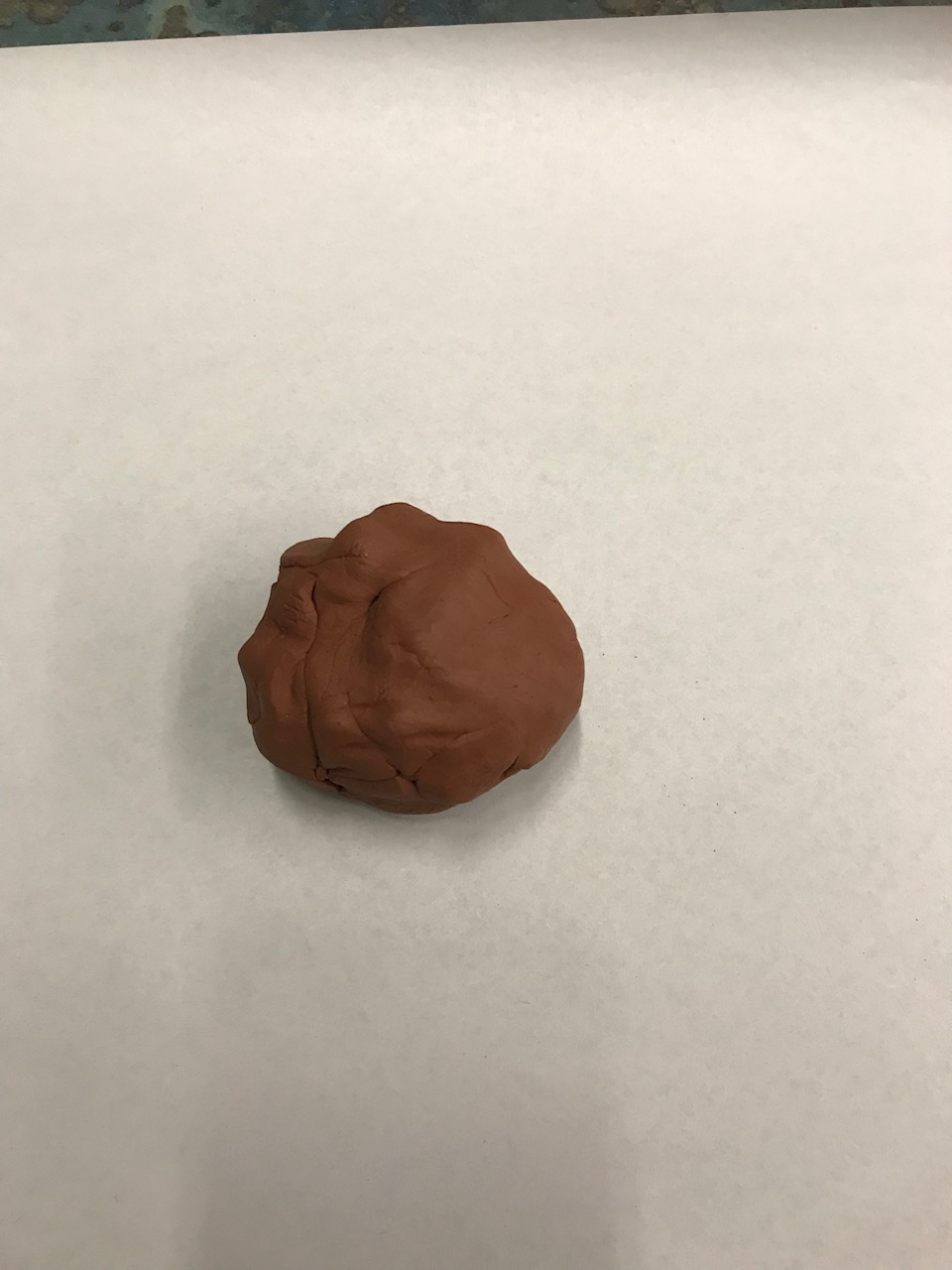 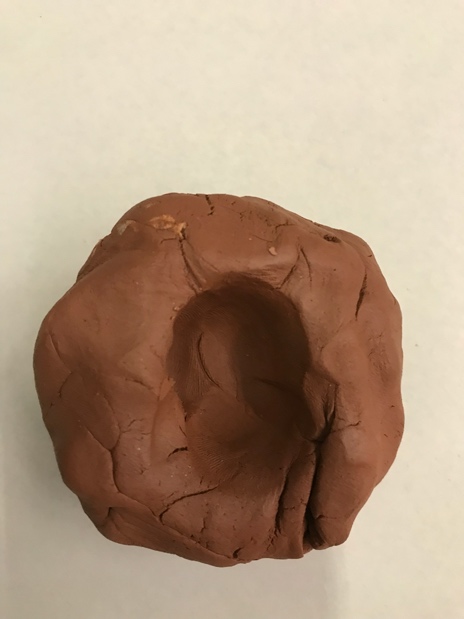 Gradually press and smooth the sides into the desired shape and thicknessTake a small amount of water and smooth the top edge and any other cracks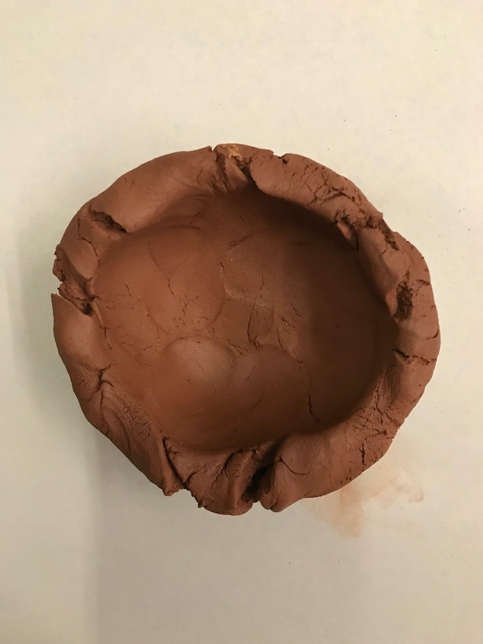 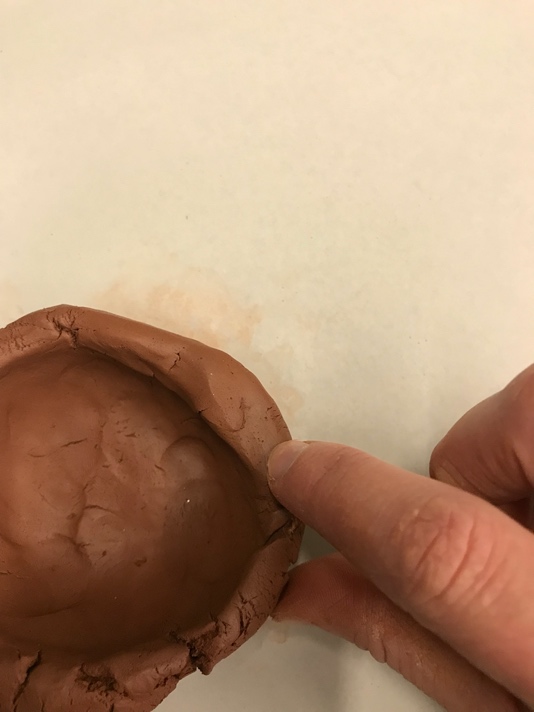 Done! Make sure to scratch the student’s initials/name and year on the bottom with a wooden needle tool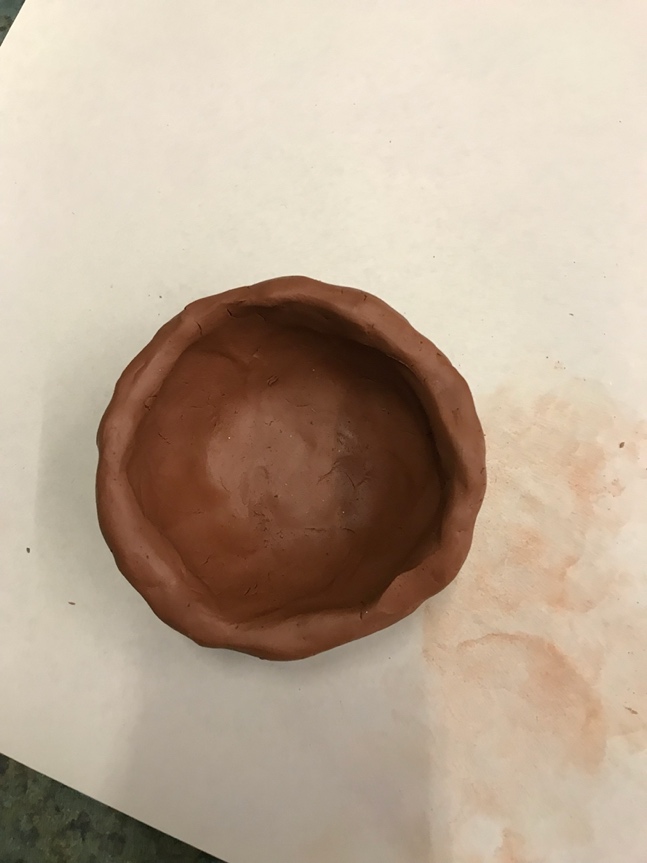 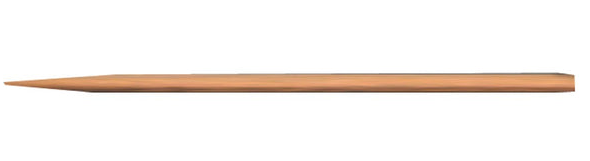 